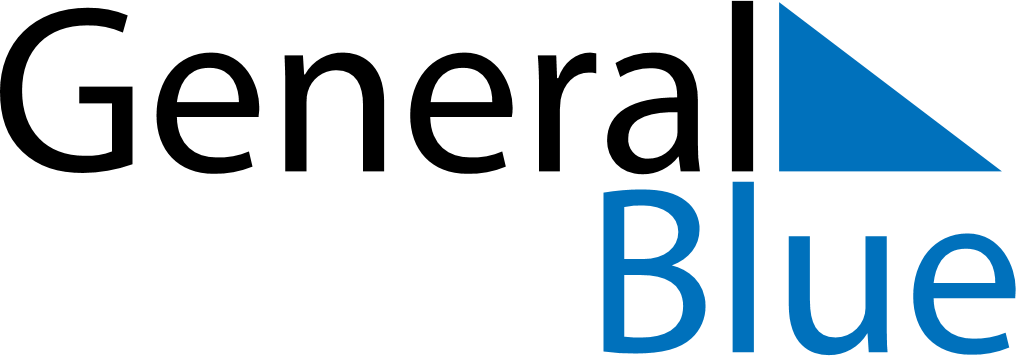 June 2024June 2024June 2024June 2024June 2024June 2024June 2024Anand, Gujarat, IndiaAnand, Gujarat, IndiaAnand, Gujarat, IndiaAnand, Gujarat, IndiaAnand, Gujarat, IndiaAnand, Gujarat, IndiaAnand, Gujarat, IndiaSundayMondayMondayTuesdayWednesdayThursdayFridaySaturday1Sunrise: 5:53 AMSunset: 7:18 PMDaylight: 13 hours and 25 minutes.23345678Sunrise: 5:53 AMSunset: 7:19 PMDaylight: 13 hours and 26 minutes.Sunrise: 5:53 AMSunset: 7:19 PMDaylight: 13 hours and 26 minutes.Sunrise: 5:53 AMSunset: 7:19 PMDaylight: 13 hours and 26 minutes.Sunrise: 5:53 AMSunset: 7:20 PMDaylight: 13 hours and 27 minutes.Sunrise: 5:52 AMSunset: 7:20 PMDaylight: 13 hours and 27 minutes.Sunrise: 5:52 AMSunset: 7:20 PMDaylight: 13 hours and 27 minutes.Sunrise: 5:52 AMSunset: 7:21 PMDaylight: 13 hours and 28 minutes.Sunrise: 5:52 AMSunset: 7:21 PMDaylight: 13 hours and 28 minutes.910101112131415Sunrise: 5:52 AMSunset: 7:21 PMDaylight: 13 hours and 29 minutes.Sunrise: 5:52 AMSunset: 7:22 PMDaylight: 13 hours and 29 minutes.Sunrise: 5:52 AMSunset: 7:22 PMDaylight: 13 hours and 29 minutes.Sunrise: 5:53 AMSunset: 7:22 PMDaylight: 13 hours and 29 minutes.Sunrise: 5:53 AMSunset: 7:23 PMDaylight: 13 hours and 29 minutes.Sunrise: 5:53 AMSunset: 7:23 PMDaylight: 13 hours and 30 minutes.Sunrise: 5:53 AMSunset: 7:23 PMDaylight: 13 hours and 30 minutes.Sunrise: 5:53 AMSunset: 7:23 PMDaylight: 13 hours and 30 minutes.1617171819202122Sunrise: 5:53 AMSunset: 7:24 PMDaylight: 13 hours and 30 minutes.Sunrise: 5:53 AMSunset: 7:24 PMDaylight: 13 hours and 30 minutes.Sunrise: 5:53 AMSunset: 7:24 PMDaylight: 13 hours and 30 minutes.Sunrise: 5:53 AMSunset: 7:24 PMDaylight: 13 hours and 30 minutes.Sunrise: 5:54 AMSunset: 7:25 PMDaylight: 13 hours and 30 minutes.Sunrise: 5:54 AMSunset: 7:25 PMDaylight: 13 hours and 30 minutes.Sunrise: 5:54 AMSunset: 7:25 PMDaylight: 13 hours and 30 minutes.Sunrise: 5:54 AMSunset: 7:25 PMDaylight: 13 hours and 30 minutes.2324242526272829Sunrise: 5:54 AMSunset: 7:25 PMDaylight: 13 hours and 30 minutes.Sunrise: 5:55 AMSunset: 7:26 PMDaylight: 13 hours and 30 minutes.Sunrise: 5:55 AMSunset: 7:26 PMDaylight: 13 hours and 30 minutes.Sunrise: 5:55 AMSunset: 7:26 PMDaylight: 13 hours and 30 minutes.Sunrise: 5:55 AMSunset: 7:26 PMDaylight: 13 hours and 30 minutes.Sunrise: 5:56 AMSunset: 7:26 PMDaylight: 13 hours and 30 minutes.Sunrise: 5:56 AMSunset: 7:26 PMDaylight: 13 hours and 30 minutes.Sunrise: 5:56 AMSunset: 7:26 PMDaylight: 13 hours and 30 minutes.30Sunrise: 5:56 AMSunset: 7:26 PMDaylight: 13 hours and 29 minutes.